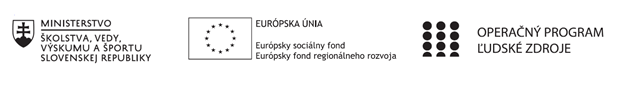 Správa o činnosti pedagogického klubu Prioritná osVzdelávanieŠpecifický cieľ1.1.1 Zvýšiť inkluzívnosť a rovnaký prístup ku kvalitnému vzdelávaniu a zlepšiť výsledky a kompetencie detí a žiakovPrijímateľZákladná škola, Štúrova 341, Hanušovce nad TopľouNázov projektuRozvoj funkčnej gramotnosti žiakov v základnej školeKód projektu  ITMS2014+312011Q919Názov pedagogického klubu Klub prírodovedy na 1. stupni ZŠDátum stretnutia  pedagogického klubu26. 9. 2019Miesto stretnutia  pedagogického klubuUčebňa I.CMeno koordinátora pedagogického klubuMgr. Anna OndovováOdkaz na webové sídlo zverejnenej správywww.zshanusovce.edupage.skManažérske zhrnutie:Tvorba testovacích materiálov na rozvoj prírodovednej gramotnosti zistiť úroveň              čítania s porozumením  v prírodovedných predmetochRozvíjať schopnosť žiakov spracovávať a prezentovať informácie             kľúčové slová : prezentácia výsledkov, čítanie s porozumením,Hlavné body, témy stretnutia, zhrnutie priebehu stretnutia: Aplikácia testových  na rozvoj prírodovednej gramotnostiTvorba úloh na rozvoj prírodovednej gramotnosti Klasifikácia úlohDiskusiaPrivítanie členov klubu, prezentácia členov.-      tvorba testovacích  úlohšpecifikácia úloh pre žiakov grafická úprava úloh v teste-     obťažnosť zostavených úloh pre žiakov grafická úprava úlohDiskusianávrhy pre sumarizáciu dosiahnutých výsledkovZávery a odporúčania:      Podporovať schopnosť žiakov využiť a interpretovať naučené vedomosti a poznatky             v bežných životných situáciáchVypracoval (meno, priezvisko)Mgr. Anna OndovováDátum27. 9. 2019PodpisSchválil (meno, priezvisko)DátumPodpis